			TKD Seminar with 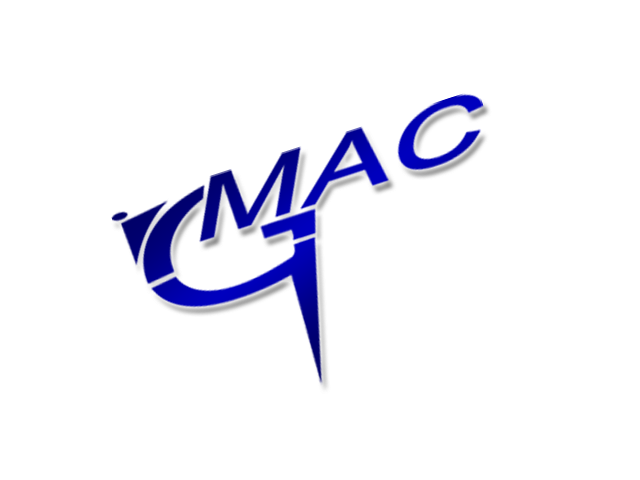 Master Jedut8th DegreeThis August GMAC Taekwon-Do are honoured to host a seminar with World renowned Instructor Master Jerzy Jedut VIII from Poland.  Master Jedut is AETF Secretary General, Ex-National Coach to Polish Taekwon-Do Team, Instructor to a number of European & World Champions; including six-times World Champion and twenty-times European Champion: Mr. Jarosław Suska VI Degree, an iconic National Team Representative of Poland.Master Jerzy Jedut will be in Scotland for one day only this August conducting seminars which will illustrate his passion for Taekwon-Do through a series of unique strength exercise’s, challenging kicking combinations and interesting methods on how to incorporate effectiveness of technique, control and optimum power from beginning to end in sparring & Taekwon-Do training.This event will be held on Sunday 22nd September 2013. The seminar will be split into three sessions over the day:This seminar will be held in GMAC Martial Arts Centre, Livingston.If you would like to participate in what promises to be a fantastic event, then please complete the attached form, and return it with the payment by Tuesday 2nd August 2016.   Note that the number of places for each session will be limited.  Book early to avoid disappointment.DON’T MISS OUT ON THIS FANTASTIC OPPORTUNITY!GMAC Martial Arts-----------------------------------------------------------------------------------------------------------------------------------Application FormNAME: _________________________________________ SCHOOL: _________________________________AGE:  ________ GRADE: __________________ SEMINAR NO: ________ FEE ENCLOSED: ____________SIGNATURE (parent if under 16): ____________________________________ DATE: _________________PLEASE NOTE YOU CAN ALSO BOOK DIRECTLY ONLINE @ http://www.gmacmartialarts.org.uk/news/seminar-with-master-jedut-8th-degree-7th-august/Session NumberTimeOpen to the following ranks and agesPrice110.00 – 11.30Ages 12 and underWhite Belt to Black Belt£15212.00 – 16.00Ages 13 and overWhite Belt to Black Belt£30